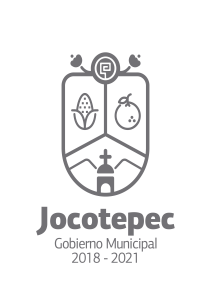 ¿Cuáles fueron las acciones proyectadas (obras, proyectos o programas) o planeadas para este trimestre? Recrea, Pensión de Adultos Mayores apoyo logístico, Concluir dos programas estatales Jalisco te Reconoce, Jalisco Revive tu Hogar, además el vehiculo escolar sigue su trayecto de ruta 1 Apoyo a estudiantes MultimodalResultados Trimestrales (Describir cuáles fueron los programas, proyectos, actividades y/o obras que se realizaron en este trimestre).  Se otorgó la 2da etapa del programa Recrea Programa de Mochilas con útiles y uniformes escolares así como calzado, Entrega en especie en el mes de diciembre del programa Jalisco Te Reconoce, Otorgamiento en especie Programa Jalisco Revive tu hogar, en diciembre 2019. Pensión para adultos mayores concluyo el ejercicio 2019 con el pago correspondiente bimestral.Montos (si los hubiera) del desarrollo de dichas actividades. ¿Se ajustó a lo presupuestado? NO APLICAEn que beneficia a la población o un grupo en específico lo desarrollado en este trimestre. Cubrir una parte de sus necesidades económicas apoyo en especie para vivienda, apoyo con personal especializado en salud para los adultos mayores. Asi mismo se otorgó un pqt. De alimentación y un kit de invierno para concluir el ejercicio 2019.¿A qué estrategia de su POA pertenecen las acciones realizadas y a que Ejes del Plan Municipal de Desarrollo 2018-2021 se alinean? Estrategia 2, 4, y 5 eje Desarrollo Humano e inclusión/y sustentabilidad.6De manera puntual basándose en la pregunta 2 (Resultados Trimestrales) y en su POA, llene la siguiente tabla, según el trabajo realizado este trimestre.NºESTRATÉGIA O COMPONENTE POA 2019ESTRATEGIA O ACTIVIDAD NO CONTEMPLADA (Llenar esta columna solo en caso de existir alguna estrategia no prevista)Nº LINEAS DE ACCIÓN O ACTIVIDADES PROYECTADASNº LINEAS DE ACCIÓN O ACTIVIDADES REALIZADASRESULTADO(Actvs. realizadas/Actvs. Proyectadas*100)1Recrea3267%2Pension de Adultos Mayores33100%3Multimodal44100%4Jalisco te Reconoce3267%5Jalisco Revive tu Hogar22100%TOTAL87%